I am learning to investigate and learn spelling rules for adding the suffix ‘-ious‘ and ‘-eous)If there is an /i:/ sound before the –ous ending, it is usually spelt as i, but a few words have e.You do not need to learn to learn all the words (if you can then great!). Pick as many as you can and learn the definition and spelling.Look up the meaning and write it in the space above or in your vocab book.How many words will you choose to learn?Try Look, Say, Cover, Write, CheckCan you find other words where the suffix is ‘-ous‘?*Spelling test Spring 2: week 1 Monday 22nd February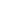 WordMeaning:WordMeaning:delicious righteousconscientioussimultaneousgracioushideousmysteriousspontaneousseriousmiscellaneoustediousnauseoussurreptitioussuspiciousobviousfurious